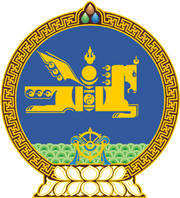 МОНГОЛ УЛСЫН ХУУЛЬ2023 оны 07 сарын 07 өдөр                                                                  Төрийн ордон, Улаанбаатар хот   СОЁЛЫН ӨВИЙГ ХАМГААЛАХ ТУХАЙ    ХУУЛЬД ӨӨРЧЛӨЛТ ОРУУЛАХ ТУХАЙ1 дүгээр зүйл.Соёлын өвийг хамгаалах тухай хуулийн 49 дүгээр зүйлийн 49.1 дэх хэсгийн “уламжлал болон боловсролын тогтолцоогоор” гэснийг “уламжлалаар” гэж өөрчилсүгэй.2 дугаар зүйл.Соёлын өвийг хамгаалах тухай хуулийн 49 дүгээр зүйлийн 49.2.1 дэх заалтыг хүчингүй болсонд тооцсугай. 3 дугаар зүйл.Энэ хуулийг Боловсролын ерөнхий хууль /Шинэчилсэн найруулга/ хүчин төгөлдөр болсон өдрөөс эхлэн дагаж мөрдөнө. МОНГОЛ УЛСЫНИХ ХУРЛЫН ДАРГА 				Г.ЗАНДАНШАТАР